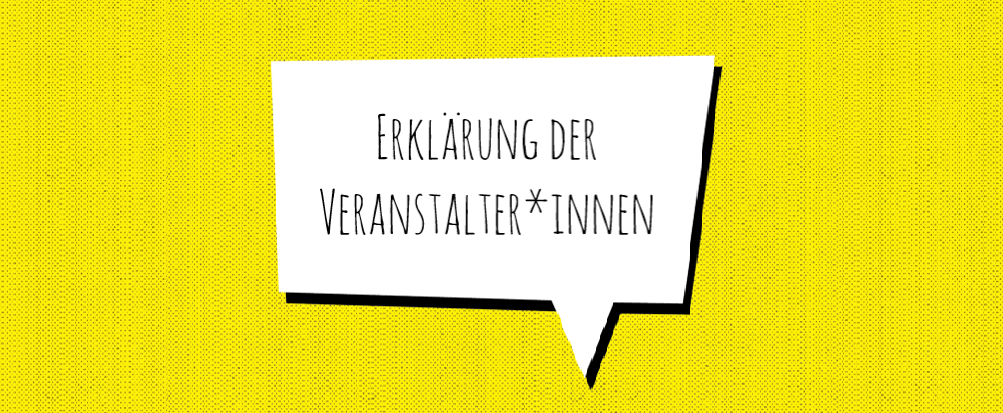 Teilnahmebedingungen Münchner Klimaherbst Liebe Partner*innen nur durch einen gemeinsamen, starken, öffentlichkeitswirksamen Auftritt können wir unserer gemeinsamen Veranstaltungsreihe zu vollem Erfolg verhelfen. Wir bitten euch deshlb folgende Erklärung zu unterzeichnen. Bitte bestellt die Programmhefte und Plakate, die ihr benötigt, per Mail bei info@klimaherbst.de sobald wie möglich, mit genauer Anzahl und Adresse an die geliefert werden soll. Hiermit bestätigen wir bei sämtlichen Einladungen, Veröffentlichung, Pressemitteilungen etc. zu unserer Veranstaltung darauf hinzuweisen, dass es sich um eine Münchner Klimaherbst Veranstaltung handelt oder, dass die Veranstaltung im Rahmen des 12. Münchner Klimaherbst stattfindet.Hiermit bestätigen wir, dass wir während der Veranstaltung den Klimaherbst erwähnen (Grußwort, Verabschiedung) und ggf. auf noch folgende Themenverwandte Veranstaltungen hinweisen.Hiermit bestätigen wir das Klimaherbst Programmheft zu Veranstaltungen auf sämtlichen Stühlen, Infotischen (oder ähnlichem) auszulegen.Hiermit verpflichten wir uns mindestens ein Klimaherbst Plakat am Veranstaltungsort aufzuhängen (max. 10 Stück pro Veranstaltung bestellbar). Die Existenz eines digitalen Mediapakets des Münchner Klimaherbstes haben wir zur Kenntnis genommen und werden das Material unserer Möglichkeiten entsprechend einbinden. Hiermit bestätigen wir, dass Bild- und Videoaufnahmen der von uns im Rahmen des Münchner Klimaherbstes durchgeführten Veranstaltungen vom Netzwerk Klimaherbst e.V. unentgeltlich für Öffentlichkeitsarbeit und Bewerbung der Veranstaltungsreihe genutzt werden dürfen und aufbewahrt werden dürfen. Außerdem verzichte ich darauf, aufgrund anderer Gesetze/Rechte gegen das Netzwerk Klimaherbst e.V. oder Dritte vorzugehen. Sollten auf der Veranstaltung Bild- oder Videomaterial entstehen, stellen wir diese dem Klimaherbst zur Nutzung und Verbreitung unter Angabe der Rechte kostenlos zur Verfügung.Schön das Ihr dabei seit,das Klimaherbst Orgateam